Publicado en Ciudad de México el 14/05/2024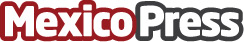 Franck Meyer: cómo un joven mexicano venció el Marathon des SablesA los 19 años, Franck Meyer no solo se enfrentó a uno de los ultramaratones más desafiantes del mundo, sino que también se convirtió en el mexicano más joven en completar el Marathon des Sables, una carrera extrema que desafía los límites físicos y mentales en el corazón del SaharaDatos de contacto:Franck MeyerFranck Meyer5555782485Nota de prensa publicada en: https://www.mexicopress.com.mx/franck-meyer-como-un-joven-mexicano-vencio-el Categorías: Nacional Emprendedores Otros deportes Premios http://www.mexicopress.com.mx